ЗаключениеКонтрольно-счётной палаты Дубровского районана проект решения Рябчинского сельского Совета народных депутатов «О бюджете Рябчинского сельского поселения Дубровского муниципального района Брянской области на 2021 год и на плановый период 2022 и 2023 годов»п. Дубровка 2020Общие положенияЗаключение Контрольно-счётной палаты Дубровского района на проект решения Рябчинского сельского Совета народных депутатов  «О бюджете  Рябчинского сельского поселения Дубровского муниципального района Брянской области на 2021 год и на плановый период 2022 и 2023 годов» (далее – Заключение) подготовлено в соответствии с Бюджетным кодексом Российской Федерации, Положением «О Контрольно-счетной палате Дубровского района»,  правовыми актами федерального,  областного законодательства и муниципальными правовыми актами Рябчинского сельского поселения.Проект решения Рябчинского сельского Совета народных депутатов  «О бюджете  Рябчинского сельского поселения Дубровского муниципального района Брянской области на 2021 год и на плановый период 2022 и 2023 годов» внесен Рябчинской сельской администрацией на рассмотрение в Рябчинский сельский Совет народных депутатов в срок, установленный пунктом 2  Решения Рябчинского сельского Совета народных  депутатов от 20.07.2015 № 34  «О Порядке составления, рассмотрения и утверждения проекта бюджета муниципального образования «Рябчинское сельское поселение», а так же представления, рассмотрения и утверждения отчетности об исполнении бюджета муниципального образования «Рябчинское сельское поселение» и его внешней проверке».2.  Параметры прогноза исходных экономических показателей Прогноз социально-экономического развития Рябчинского сельского поселения разработан на основе данных социально – экономического развития территории за последний отчетный период, ожидаемых результатов развития экономики и социальной сферы в текущем году и предшествует составлению проекта бюджета Рябчинского сельского поселения на очередной финансовый год и плановый период.Прогноз социально-экономического развития Рябчинского сельского поселения на 2021 год разработан в трех  вариантах.   Показатели прогноза разработаны с учетом повышения цен на природный газ, тепловую энергию,  электроэнергию естественных монополий и услуги организаций ЖКХ.       	Основной задачей демографической политики на прогнозируемый период должно стать сохранение и укрепление здоровья населения и института семьи. Постоянное население по статистическим данным на 01.01.2019 года составляет 732 человека, или 99,2% к уровню 2018 года, на 01.01.2020 года составляет 727 человек, или 99,3% к уровню 2019 года, по оценке 2020 года прогнозируется уменьшение численности на 7 человек (720 человек).  Отрицательным образом сказываются миграционные процессы трудоспособной части населения за пределы поселения и естественная убыль. 	3. Общая характеристика проекта бюджета Рябчинского сельского поселения Дубровского муниципального района Брянской области на 2021 год и на плановый период 2022 и 2023 годов.3.1.  Основные параметры бюджета поселения, структурные особенности и основные характеристики проекта решения о бюджете.Динамика основных параметров бюджета  Рябчинского сельского поселения на 2021-2023 годы  характеризуется повышением доходов  по сравнению с оценкой 2020 года в 2021 году на 38,3 %, в 2022 году понижение на 2,8 % и в 2023 году  понижением на 0,4 процента.Прогноз основных параметров бюджета Рябчинского сельского поселения   в 2020-2021  годах и на плановый период 2022-2023 годов представлен в таблице.Объем расходов бюджета на 2021  год прогнозируется в  сумме  1886,9  тыс. рублей, что составляет  97,9  % уровня 2020 года, на 2022 год – 1325,8 тыс. рублей, на 2023 год – 1358,2 тыс. рублей.3.2. Анализ соответствия проекта решения Бюджетному кодексу  РФ  и иным  нормативным правовым  актам Проект решения о бюджете Рябчинского сельского поселения Дубровского муниципального района Брянской области на 2021 год и на плановый период 2022 и 2023 годов подготовлен в соответствии с требованиями Бюджетного  кодекса Российской  Федерации, Федерального закона от 06.10.1999 № 184-ФЗ «Об общих принципах организации законодательных (представительных) и исполнительных органов государственной власти субъектов Российской Федерации», Федерального закона от 06.10.2003 № 131-ФЗ «Об общих принципах организации местного самоуправления в Российской Федерации», Решение Рябчинского сельского Совета народных депутатов  от 20.07.2015 №34  «О Порядке составления, рассмотрения и утверждения проекта бюджета муниципального образования «Рябчинское сельское поселение», а так же представления, рассмотрения и утверждения отчетности об исполнении бюджета муниципального образования «Рябчинское сельское поселение» и его внешней проверке» иных нормативных правовых актов в области бюджетных отношений.Пунктом 1 проекта решения определены основные характеристики бюджета на 2021 год (доходы, расходы, дефицит бюджета, а также верхний предел муниципального внутреннего долга).Пунктом 2 проекта решения определены основные характеристики бюджета на  плановый период 2022 и 2023 годы (доходы, расходы, дефицит бюджета, объемы условно утвержденных расходов на 2022 и 2023 годы, предусмотренные п. 3 ст. 184.1 Бюджетного кодекса РФ, а также верхний предел муниципального внутреннего долга).  Пунктом 3 проекта  решения (с приложением) устанавливаются доходы на 2021 год и на плановый период 2022 и 2023 годов.  Пунктом 4  проекта  решения (с приложением) утверждены нормативы распределения доходов на 2021 год и на плановый период 2022 и 2023 годов.  Пунктом 5 проекта решения (с приложением) установлен перечень главных администраторов доходов  бюджета.Пунктом 6 проекта решения (с приложением) установлен перечень главных администраторов источников финансирования дефицита  бюджета.Пунктом 7 решения (с приложением) устанавливается  ведомственная структуру расходов  на 2021 год и на плановый период 2022 и 2023 годов.  Пунктом  8 решения (с приложением) устанавливается  распределение расходов бюджета по разделам, подразделам, целевым статьям на 2020 год и на плановый период 2021 и 2022 годов.Пунктом  9  решения (с приложением) устанавливается   распределение расходов бюджета по муниципальным программам и непрограммным направлениям деятельности  на  2021 год и на плановый период 2022 и 2023 годов.Пунктом  10 решения устанавливается   объем  межбюджетных  трансфертов,  получаемых из других бюджетов, на 2021 год и на плановый период 2022 и 2023 годов.Пунктом 11 решения устанавливается объем межбюджетных трансфертов, предоставляемых другим бюджетам бюджетной системы Брянской области, на 2021 год и плановый период 2022 и 2023 годов.Пунктом 12 решения устанавливается размер резервного фонда Рябчинской сельской администрации  на 2020 год и на плановый период 2021 и 2022 годов.Пунктом 13  решения устанавливается в соответствии с пунктом 8 статьи 217 Бюджетного кодекса Российской Федерации дополнительные основания для внесения изменений в сводную бюджетную роспись бюджета Рябчинского сельского поселения Дубровского муниципального района Брянской области без внесения изменений в настоящее Решение.Пунктом 14 решения устанавливается, что Глава Рябчинской сельской администрации не вправе принимать в 2021 году решения, приводящие к увеличению штатной численности муниципальных служащих, за исключением случаев принятия решений о наделении исполнительных органов дополнительными полномочиями, требующими увеличения штатной численности персонала.Пунктом  15 решения устанавливается, что главные распорядители бюджетных средств обеспечивают контроль эффективного и целевого использования средств, запланированных на реализацию мероприятий муниципальных программ, своевременного их возврата, предоставления отчетности.Пунктом 16 решения устанавливается  объем и структуру источников внутреннего финансирования дефицита бюджета на 2021 год и на плановый период 2022 и 2023 годов.Пунктом 17 решения определены формат и сроки представления ежемесячной информации, ежеквартального отчета  об исполнении бюджета на 2021 год.На основании изложенного Контрольно-счетная палата Дубровского района приходит к выводу, что проект решения о бюджете Рябчинского сельского поселения Дубровского муниципального района Брянской области на 2021 год и на плановый период 2022 и 2023 годов в целом соответствует Бюджетному кодексу РФ и иным актам законодательства в области бюджетных правоотношений.	4. Доходы проекта бюджета Рябчинского сельского поселения Дубровского муниципального района Брянской области на 2021 год и на плановый период 2022 и 2023 годов.Формирование доходной части  бюджета на 2021-2023  годы осуществлялось  в соответствии с нормами статьи 174.1 Бюджетного кодекса Российской Федерации, в условиях действующего бюджетного законодательства и законодательства о налогах и сборах с учетом положений нормативных правовых актов вступающих в действие с 1 января 2021 года и последующие годы. При расчетах показателей доходов использованы соответствующие прогнозируемые  показатели, учтены факторы, влияющие на величину объектов налогообложения и налоговой базы, а так же  принятые и предполагаемые к принятию изменения и дополнения в законодательство.Динамика показателей доходной части бюджета представлена в таблице.Доходы проекта   бюджета  на 2021 год предусмотрены в объеме 1886,9 тыс. рублей, что выше ожидаемой оценки исполнения  бюджета за 2020 год  на 522,9 тыс. рублей, или на 38,3 процента. В плановом периоде доходы бюджета прогнозируются в объеме 1325,8 тыс. рублей в 2022 году,  и 1358,2 тыс. рублей в 2023 году, темпы роста доходной части бюджета к предыдущему году прогнозируются на уровне 70,3% и 102,4% соответственно.В 2021 году увеличение поступлений налоговых и неналоговых доходов  к оценке ожидаемого исполнения прогнозируется в объеме 1477,1 тыс. рублей, или на 54,7 процента. В 2020 году оценка ожидаемого исполнения налоговых и неналоговых доходов  бюджета принята ниже объемов утвержденных плановых назначений на 30,9 процента.4.1. Налоговые доходыНалоговые доходы бюджета в 2021 году планируются в объеме 990,0 тыс. рублей, темп роста к ожидаемой  оценке 2020 года составит 101,8 процента. На плановый период 2022  и 2023 годов прогнозные показатели налоговых доходов составляют 996,0 тыс. рублей и 1006,0 тыс. рублей соответственно.  Темп роста в плановом периоде к предшествующему году прогнозируется в размере 100,6 % и 101,0 процента.В структуре доходов бюджета удельный вес налоговых доходов снизится с 71,3 % в 2020 году до 52,5 % в 2021 году, до 75,1% , 74,1% в 2022 и 2023 годах. В структуре собственных доходов доля налоговых доходов составляет 67,0% в 2021 году, 98,3% в 2022 году, 100,0% в 2023 году. Динамика прогнозируемого поступления налоговых доходов представлена в таблице.В анализируемом периоде по всем налогам отмечается увеличение поступления абсолютных сумм налогов. Динамика доходов от уплаты налога на доходы физических лиц в 2020 - 2023 годах приведена в таблице.Доходы бюджета по  налогу на доходы физических лиц на 2021 год прогнозируются в сумме  54,0  тыс. рублей, темп роста к оценке 2020 года  –  108,0 процента.  Объем поступлений в бюджет в 2022 и 2023 годах прогнозируется в сумме  57,0  тыс. рублей и  62,0  тыс. рублей соответственно. Темпы роста к предыдущему году составят в 2022 году  – 105,6 %, в 2023 году –  108,8 процента. В 2022 году темп роста налога к уровню оценки исполнения бюджета 2020 года составляет 114,0 процента, в 2023 году – 124,0 процента. В структуре налоговых доходов проекта бюджета в 2021 году на долю налога на доходы физических лиц приходится 5,5%, в плановом периоде  –  5,7% и 6,2 % соответственно.Расчет налога произведен исходя из норматива отчислений, установленного Бюджетным кодексом РФ в бюджеты поселений – 2% (пункт 2 статьи 61,5).Динамика  доходов от уплаты  единого сельскохозяйственного налогав 2020-2023 годах приведена в таблице.Доходы бюджета  по единому сельскохозяйственному налогу на 2021 год прогнозируются в сумме  193,0 тыс. рублей, что на 8,0 тыс. рублей, или 4,3% выше ожидаемой оценки исполнения бюджета 2020 года. В структуре налоговых доходов на долю единого сельскохозяйственного налога  приходится 19,5 процента. Поступление  налога в бюджет в 2022 и 2023 годах прогнозируется в сумме  196,0  тыс. рублей и  202,0  тыс. рублей соответственно. Темп роста к предыдущему году в плановом периоде составляет 101,6 % в 2022 году и 103,1 % в 2023 году. К уровню бюджета 2020 года темп роста налога в 2023 году составит 109,2 процента.Динамика  доходов от уплаты  налога на имущество физических лицв 2020-2023 годах приведена в таблице.Доходы бюджета  по налогу на имущество физических на 2021 год прогнозируются в сумме  95,0  тыс. рублей, что на 5,0 тыс. рублей, или 5,6 % выше ожидаемой оценки исполнения бюджета 2020 года. В структуре налоговых доходов на долю налога на имущество приходится 9,6 процента. Поступление  налога в бюджет в 2022 и 2023 годах прогнозируется в сумме  95,0  тыс. рублей соответственно. Темп роста к предыдущему году в плановом периоде составляет 100,0% в 2022 году и 100,0 % в 2023 году. К уровню бюджета 2020 года темп роста налога в 2023 году составит 105,6 процента. Прогноз налога на имущество физических лиц на 2021 год произведен в условиях действующих норм налогового законодательства, с учетом изменений в области налоговой политики.Динамика  доходов от уплаты  земельного налога в 2020-2023 годах приведена в таблице.Доходы бюджета  по земельному налогу на 2021 - 2023 годы прогнозируются в сумме  648,0  тыс. рублей - 647,0 тыс. рублей соответственно. В структуре налоговых доходов на долю земельного налога приходится 65,5%,  65,1%, и 64,3  процента соответственно. 4.2. Неналоговые доходыНеналоговые доходы бюджета в 2021 году планируются в объеме 487,1 тыс. рублей, темп роста к ожидаемой  оценке 2020 года составит 28,5 раза. На плановый период 2022  и 2023 годов прогнозные показатели неналоговых доходов составляют 17,1 тыс. рублей и 0,0 тыс. рублей соответственно.  Темп роста в плановом периоде 2022 года к предшествующему году прогнозируется в размере 9,1 процента.В структуре доходов бюджета удельный вес неналоговых доходов возрастет с 1,3 % в 2020 году до 25,8% в 2021 году, до 1,3% в 2022 году. В структуре собственных доходов доля неналоговых доходов составляет 1,8% в 2020 году, 33,0% в 2021 году, 1,7 в 2022 году. Динамика  доходов от сдачи в аренду имущества в 2020-2023 годах приведена в таблице.Доходы бюджета  от сдачи в аренду имущества на 2021 год прогнозируются в сумме  17,1  тыс. рублей. В структуре неналоговых доходов на его долю в 2020 году приходится 100,0 процента. Поступление  налога в бюджет в 2022 году прогнозируется в сумме  17,1  тыс. рублей. Темп роста к предыдущему году в плановом периоде составляет 100,0 %. К уровню бюджета 2020 года темп роста налога в 2022 году составит 100,0 процента.Динамика  доходов от продажи земельных участков в 2020-2023 годах приведена в таблице.Доходы бюджета  от продажи земельных участков на 2021 год прогнозируются в сумме  470,0  тыс. рублей. В структуре неналоговых доходов на его долю приходится 96,5 процента. Поступление  налога в бюджет в 2021 и 2022 годах не прогнозируется. 	4.3. Безвозмездные поступленияПри планировании бюджета на 2021-2023 годы учтены объемы безвозмездных поступлений, предусмотренные проектом бюджета Дубровского муниципального района на 2021 год и на плановый период 2022 и 2023 годов. Общий объем безвозмездных поступлений  на 2021 год предусмотрен в сумме 409,8 тыс. рублей, что на 17,9 тыс. рублей или 4,5 процента больше объема безвозмездных поступлений бюджета 2019 года.  В общем объеме доходов проекта бюджета безвозмездные поступления составляют 21,7 %, что на 7,0 процентного пункта выше уровня 2020 года (13,1 процента).  5. Расходы проекта бюджета Рябчинского сельского поселения Дубровского муниципального района Брянской области на 2021 год и на плановый период 2022 и 2023 годов.Объем расходов, определенный в проекте  решения о бюджете на 2021 год и на плановый период 2022 и 2023 годов» составляет:2021 год – 1886,9 тыс. рублей;2022 год – 1325,8 тыс. рублей;2023 год – 1358,2 тыс. рублей.По отношению к оценке 2020 года, расходы,  определенные в проекте решения на 2021 год, составляют 97,9 %, на 2022 год  –  68,8%, на 2023 год – 70,4 процента.5.1. Расходы в разрезе разделов и подразделов бюджетной классификацииПроектом бюджета на 2021 год определено, что расходы будут осуществляться по всем 8 разделам бюджетной классификации расходов.Информация об объемах расходов бюджета  2020 - 2023 годов представлена в таблице.                                                                                                                        Тыс. рублейРасходы бюджета по всем разделам в соответствии с ведомственной структурой в 2021-2023 годах будет осуществлять 1 главный распорядитель бюджетных средств  – Рябчинская сельская администрация. Расходы бюджета по разделу 01 «Общегосударственные вопросы» определены проектом решения в следующих объемах:2021 год – 1262,7 тыс. рублей;2022 год – 1208,1 тыс. рублей;2023 год – 1237,0 тыс. рублей.Анализ динамики расходов  бюджета по данному разделу показывает, что по сравнению с текущим периодом в 2021 году отмечается незначительное увеличение расходов на 2,0%, в 2022 году  снижение на 2,5 %, в 2023 году отмечено снижение на 0,1процента. В общем объеме плановых расходов бюджета доля расходов по разделу 01 «Общегосударственные расходы» составляет в 2021 году –  66,9 %, в 2022 году – 91,1%, в 2023 году – 91,1 процента.По подразделу 0102 «Функционирование высшего должностного лица субъекта Российской Федерации и муниципального образования» расходы запланированы на 2021 год  в сумме 492,8 тыс. рублей; на 2022 год – 492,8 тыс. рублей и  на 2023 год – 492,8 тыс. рублей.По подразделу 01 04 «Функционирование Правительства Российской Федерации, высших исполнительных органов государственной власти субъектов Российской Федерации, местных администраций» запланированы расходы на 2021 год  в сумме 742,3 тыс. рублей; на 2022 год – 663,7 тыс. рублей и  на 2023 год – 661,9 тыс. рублей.По подразделу 01 06 «Обеспечение деятельности финансовых, налоговых и таможенных органов и органов финансового (финансово-бюджетного) надзора» предусмотрены средства на реализацию переданных полномочий по решению отдельных вопросов местного значения поселений в соответствии с заключенными соглашениями в части осуществления внешнего муниципального финансового контроля на 2021 год – 5,0 тыс. рублей; на 2022 год – 5,0 тыс. рублей;  на 2023 год – 5,0 тыс. рублей; на реализацию переданных полномочий по решению отдельных вопросов местного значения поселений в соответствии с заключенными соглашениями в части осуществления внутреннего муниципального финансового контроля на 2021 год – 5,0 тыс. рублей; на 2022 год – 5,0 тыс. рублей;  на 2023 год – 5,0 тыс. рублей. По подразделу 01 11 «Резервные фонды» предусмотрены бюджетные ассигнования на непредвиденные расходы из резервного фонда Рябчинского сельского поселения Дубровского муниципального района Брянской области:  5,0  тыс. рублей на 2021 год  и по 1,0 тыс. рублей соответственно на плановый период 2022 и 2023 годов.По подразделу 01 13 «Другие общегосударственные вопросы» запланированы расходы на 2021 год – 12,6 тыс. рублей; на 2022 год – 40,6  тыс. рублей;  на 2023 год – 71,3 тыс. рублей, в том числе условно утвержденные расходы запланированы на 2022 год в сумме 33,1 тыс. рублей; на 2023 год – 66,3 тыс. рублей.Расходы по разделу 02 «Национальная оборона»  определены проектом решения в следующих объемах:2021 год – 88,8 тыс. рублей;2022 год – 89,7 тыс. рублей; 2023 год – 93,2 тыс. рублей.Расходы направлены по подразделу 0203 на осуществление первичного воинского учета на территориях, где отсутствуют военные комиссариаты.Расходы по разделу 03 «Национальная безопасность и правоохранительная деятельность»  определены проектом решения в следующих объемах, для обеспечения пожарной безопасности:2021 год – 1,0 тыс. рублей;2022 год – 0,0 тыс. рублей; 2023 год – 0,0 тыс. рублей.Расходы по разделу 04 «Национальная экономика»  определены проектом решения в следующих объемах на водохозяйственные мероприятия:2021 год – 14,0 тыс. рублей;	2022 год – 0,0 тыс. рублей; 2023 год – 0,0 тыс. рублейРасходы по разделу 05 «Жилищно-коммунальное хозяйство» проектом решения определены в следующих объемах:2021 год – 492,4 тыс. рублей;2022 год – 0,0 тыс. рублей;2023 год – 0,0 тыс. рублей.Анализ динамики планируемых расходов в целом по данному разделу характеризует их снижение по сравнению с текущим годом на 10,3 процента. Расходы направлены по подразделу 0503 «Благоустройство».	По разделу 07 «Образование»  расходы в проекте решения определены в объемах:2021 год – 3,0 тыс. рублей;2022 год – 3,0 тыс. рублей;2023 год – 3,0 тыс. рублей.В общем объеме расходов бюджета расходы раздела 07  «Образование» в 2021 году составят 0,2 %, в 2022 году – 0,2 %, в 2023 году – 0,2 процента.	Расходы по подразделу 0707 «Молодежная политика» предусмотрены на реализацию переданных полномочий по решению отдельных вопросов местного значения поселений в соответствии с заключенными соглашениями по организации и осуществлению мероприятий по работе с детьми и молодежью в поселении.	Расходы по разделу 08 «Культура, кинематография»  в проекте бюджета запланированы в объемах: 2021 год – 15,0 тыс. рублей;2022 год – 15,0 тыс. рублей;2023 год – 15,0 тыс. рублей.Расходы 2021 года по  сравнению с расходами 2020 года запланированы в объеме 100,0 процента. Доля расходов по разделу в структуре бюджета в 2021 году составит 0,8 процента. Расходы предусмотрены по подразделу 0801 и направлены на сохранение объектов культурного наследия.	По разделу 11 «Физическая культура и спорт»  расходы проектом бюджета определены в объеме:на 2021 год – 10,0 тыс. рублей;на 2022 год – 10,0 тыс. рублей;на 2023 год – 10,0 тыс. рублей.В общем объеме бюджета доля расходов по разделу составит в 2021  году  – 0,5 %, в 2022 году – 0,8 %, в 2023 году – 0,7 процента.По подразделу 1102 предусмотрены расходы на реализацию переданных полномочий по решению отдельных вопросов местного значения поселений в соответствии с заключенными соглашениями по обеспечению условий для развития на территории поселения физической культуры, школьного спорта и массового спорта, организации проведения официальных физкультурно-оздоровительных и спортивных мероприятий поселения на 2021-2023 годы.5.2. Расходы  в разрезе  главных распорядителей средств бюджетаВедомственная структура расходов бюджета  на 2021 год и на плановый период 2022 и 2023 годов сформирована по 1 главному распорядителю расходов бюджета. Информация об объемах планируемых расходов  бюджета в 2021 году и  плановом периоде 2022  и  2023 годов в представлена в приложении 6 к  проекту решения.6. Муниципальная программаВ соответствии с Бюджетным кодексом Российской Федерации проект бюджета на 2021 год и плановый период 2022-2023 годов сформирован в программной  структуре расходов на основе 1 муниципальной программы. Анализ распределения расходов бюджета по муниципальной программе на 2021 год и плановый период 2022 -2023  годов представлен в приложении 8 к решению. В соответствии с проектом решения расходы бюджета на реализацию  муниципальной программы на 2021 год запланированы в  сумме 1881,9 тыс. рублей, что составляет 99,7 % общего объема расходов  бюджета, на 2022  год  –  1291,7  тыс. рублей,  на 2023  год  – 1290,8  тыс. рублей,  что составляет 97,4% и 95,0 %  общего объема расходов бюджета соответственно.В соответствии с проектом решения бюджетные ассигнования на осуществление непрограммной деятельности на 2021 год предусмотрены в сумме 5,0 тыс. рублей, на  2022 год в сумме 34,1 тыс. рублей, на 2023 год в сумме 67,3 тыс. рублей.6.1. Муниципальная программа «Реализация отдельных полномочий Рябчинского сельского поселения Дубровского муниципального района Брянской области на 2021 - 2023 годы».Ответственным исполнителем муниципальной программы является Рябчинская сельская администрация.В соответствии с проектом паспорта реализация муниципальной программы осуществляется в течение 2021-2023 годов.  Общий объем бюджетных ассигнований на реализацию муниципальной программы на 2021-2023 годы определен в сумме 4464,4 тыс. рублей, в том числе на 2021 год  –  1881,9 тыс. рублей, на 2022 год  –  1291,7  тыс. рублей, на 2023 год – 1290,8 тыс. рублей.Реализация программных мероприятий предусмотрена за счет двух источников финансового обеспечения: средств областного бюджета в сумме 271,7 тыс. рублей, в том числе на 2021 год  –  88,8 тыс. рублей, на 2022 год  –  89,7 тыс. рублей, на 2023 год – 93,2 тыс. рублей; собственных средств бюджета в сумме 4192,7 тыс. рублей, в том числе на 2021 год  –  1793,1 тыс. рублей, на 2022 год  –  1201,9  тыс. рублей, на 2023 год – 1197,7 тыс. рублей. Удельный вес расходов на реализацию муниципальной программы в общих расходах бюджета в 2021 году составляет  99,7 %, в 2022-2023 годах с  97,4% по 95,0 процента. Объем финансового обеспечения реализации муниципальной программы за счет средств областного и местного бюджетов на 2021-2022 годы, отраженный в проекте  паспорта муниципальной программы, соответствует объему бюджетных ассигнований, установленному проектом решения. Согласно приложению к муниципальной программе, результаты ее реализации характеризуются 5 показателями. В сравнении с 2019 годом количество показателей не увеличилось.7. Источники финансирования дефицита бюджетаПроект бюджета на 2021 год  прогнозируется  сбалансированный, по доходам и расходам в сумме  1886,9   тыс. рублей. На плановый период 2022-2023 годов также бюджет прогнозируется сбалансированным по доходам и расходам.Пунктом 1 и 2 текстовой части проекта решения и  приложением 9 к проекту решения определены источники внутреннего финансирования дефицита  бюджета на 2021 год и на плановый период 2022 и 2023 годов.Анализ структуры источников внутреннего финансирования дефицита бюджета,  прогнозируемых  в 2021 году показывает, что  в структуру указанных источников включены остатки средств на счетах по учету средств бюджета.8. ВыводыПроект решения Рябчинского сельского Совета народных депутатов  «О бюджете  Рябчинского сельского поселения Дубровского муниципального района Брянской области на 2021 год и на плановый период 2022 и 2023 годов» внесен Рябчинской сельской администрацией на рассмотрение в Рябчинский сельский Совет народных депутатов в срок, установленный пунктом 2  Решения Рябчинского сельского Совета народных  депутатов от 20.07.2015 № 34  «О Порядке составления, рассмотрения и утверждения проекта бюджета муниципального образования «Рябчинское сельское поселение», а так же представления, рассмотрения и утверждения отчетности об исполнении бюджета муниципального образования «Рябчинское сельское поселение» и его внешней проверке».Доходы проекта   бюджета  на 2021 год предусмотрены в объеме 1886,9 тыс. рублей, что выше ожидаемой оценки исполнения  бюджета за 2020 год  на 522,9 тыс. рублей, или на 38,3 процента. В плановом периоде доходы бюджета прогнозируются в объеме 1325,8 тыс. рублей в 2022 году,  и 1358,2 тыс. рублей в 2023 году, темпы роста доходной части бюджета к предыдущему году прогнозируются на уровне 70,3% и 102,4% соответственно.Объем расходов, определенный в проекте  решения о бюджете на 2021 год и на плановый период 2022 и 2023 годов» составляет: 2021 год – 1886,9 тыс. рублей; 2022 год – 1325,8 тыс. рублей; 2023 год – 1358,2 тыс. рублей.По отношению к оценке 2020 года, расходы,  определенные в проекте решения на 2021 год, составляют 97,9 %, на 2022 год  –  68,8%, на 2023 год – 70,4 процента.В соответствии с Бюджетным кодексом Российской Федерации проект бюджета на 2021 год и плановый период 2022-2023 годы сформирован в программной  структуре расходов на основе 1 муниципальной программы. Анализ распределения расходов бюджета по муниципальной программе на 2021 год и плановый период 2022 -2023  годы представлен в приложении 8 к решению. В соответствии с проектом паспорта реализация муниципальной программы осуществляется в течение 2021-2023 годов.  Общий объем бюджетных ассигнований на реализацию муниципальной программы на 2021-2023 годы определен в сумме 4464,4 тыс. рублей, в том числе на 2021 год  –  1881,9 тыс. рублей, на 2022 год  –  1291,7  тыс. рублей, на 2023 год – 1290,8 тыс. рублей.Проект решения о бюджете Рябчинского сельского поселения Дубровского муниципального района Брянской области на 2021 год и на плановый период 2022 и 2023 годов в целом соответствует Бюджетному кодексу РФ и иным актам законодательства в области бюджетных правоотношений.9. ПредложенияНаправить  заключение Контрольно-счетной палаты Дубровского района на проект решения Рябчинского сельского Совета народных депутатов «О бюджете Рябчинского сельского поселения Дубровского муниципального района Брянской области на 2021 год и на плановый период 2022  и 2023  годов» в Рябчинский сельский Совет народных депутатов с предложением принять решение «О бюджете Рябчинского сельского поселения Дубровского муниципального района Брянской области на 2021 год и на плановый период 2022  и 2023  годов».Направить  заключение Контрольно-счетной палаты Дубровского района на проект решения Рябчинского сельского Совета народных депутатов «О бюджете Рябчинского сельского поселения Дубровского муниципального района Брянской области на 2021 год и на плановый период 2022  и 2023  годов» главе Рябчинской  сельской администрации.И.о председателя						Н.А. ДороденковаПоказатели2020 год(оценка)2021 год2022 год2023 годПоказателитыс. рублейтыс. рублейтыс. рублейтыс. рублейДоходы всего,1364,01886,91325,81358,2в том числе собственные доходы972,11477,11013,11006,0Расходы1928,11886,91325,81358,2Дефицит (-) профицит (+)-564,10,00,00,0Наименование показателя20192020 (оценка)202120212022202220232023Наименование показателятыс. рублейтыс. рублейтыс. рублей% к пред. годутыс. рублей% к пред. годутыс. рублей% к пред. годуДоходывсего1436,81364,01886,9138,31325,870,31358,2102,4Налоговые и неналоговые доходы:1164,6972,11477,1151,91013,168,61006,099,3налоговые доходы1147,5955,0990,0103,7996,0100,61006,0101,0неналоговые доходы17,117,1487,128,5 раза17,13,50,00,0Безвозмездныепоступления272,2391,9409,8104,6183,644,8169,792,4Наименование показателя20192020 (оценка)202120212022202220232023Наименование показателятыс. рублейтыс. рублейтыс. рублей% к пред. годутыс. рублей% к пред. годутыс. рублей% к пред. годуНалоговые и неналоговые доходы1164,6972,11477,1151,91013,168,61358,299,3Налоговые доходы1147,5955,0990,0103,7996,0100,61006,0101,0Налог на доходы физических лиц57,450,054,0108,057,0105,662,0108,8Единый сельскохозяйственный налог350,2185,0193,0104,3196,0101,6202,0103,1Налог на имущество 112,090,095,0105,695,0100,095,0100,0Земельный налог627,9630,0648,0102,9648,0100,0647,099,8Неналоговые доходы17,117,1487,128,5 раза17,1100,00,00,0Доходы от сдачи в аренду имущества 17,117,117,1100,017,1100,00,00,0Доходы от продажи земельных участков0,00,0470,00,00,00,00,00,0ПоказателиОценка 2020 годаПрогнозПрогнозПрогнозПоказателиОценка 2020 года2021 год2022 год2023 годНалоги на доходы физических лиц50,054,057,062,0Доля в налоговых доходах, %5,25,55,76,2К предыдущему году, тыс. руб.-7,44,03,05,0К предыдущему году, %87,7108,0105,6108,8Темп роста к оценке 2020 годаХ108,0114,0124,0ПоказателиОценка 2020 годаПрогнозПрогнозПрогнозПоказателиОценка 2020 года2021 год2022 год2023 годЕдиный сельскохозяйственный  налог185,0193,0196,0202,0Доля в налоговых доходах, %19,419,519,720,1К предыдущему году, тыс. руб.165,08,03,06,0К предыдущему году, %52,9104,3101,6103,1Темп роста к оценке 2020 годаХ104,3106,0109,2ПоказателиОценка 2020 годаПрогнозПрогнозПрогнозПоказателиОценка 2020 года2021 год2022 год2023 годНалог на имущество физических лиц90,095,095,095,0Доля в налоговых доходах, %9,49,69,59,4К предыдущему году, тыс. руб.-22,05,00,00,0К предыдущему году, %80,4105,6100,0100,0Темп роста к оценке 2020 годаХ105,6105,6105,6ПоказателиОценка 2020 годаПрогнозПрогнозПрогнозПоказателиОценка 2020 года2021 год2022 год2023 годЗемельный налог630,0648,0648,0647,0Доля в налоговых доходах, %66,065,565,164,3К предыдущему году, тыс. руб.2,118,00,0-1,0К предыдущему году, %100,3102,9100,099,8Темп роста к оценке 2020 годаХ102,9102,9102,7ПоказателиОценка 2020 годаПрогнозПрогнозПрогнозПоказателиОценка 2020 года2021 год2022 год2023 годДоходы от аренды имущества17,117,117,10,0Доля в неналоговых доходах, %100,03,5100,00,0К предыдущему году, тыс. руб.0,00,00,00,0К предыдущему году, %100,0100,0100,00,0Темп роста к оценке 2020 годаХ100,0100,00,0ПоказателиОценка 2020 годаПрогнозПрогнозПрогнозПоказателиОценка 2020 года2021 год2022 год2023 годДоходы от продажи земельных участков0,0470,00,00,0Доля в неналоговых доходах, %0,047,50,00,0К предыдущему году, тыс. руб.0,00,00,00,0К предыдущему году, %0,00,00,00,0Темп роста к оценке 2020 годаХ0,00,00,0Наименование показателя20192020 (оценка)202120212022202220232023Наименование показателятыс. рублейтыс. рублейтыс. рублей% к пред. годутыс. рублей% к пред. годутыс. рублей% к пред. годуБезвозмездныепоступления, из них272,2391,9409,8104,6312,776,3352,2112,6дотации78,0288,0306,0106,2208,068,0244,0117,3субвенции79,388,988,899,989,7101,093,2103,9Иные межбюджетные 114,915,015,0100,015,0100,015,0100,0НаименованиеРз2019 год2020 годоценкапроектпроектпроектНаименованиеРз2019 год2020 годоценка2021 год2022 год2023 год2019 год2020 годоценка2021 год2022 год2023 годОбщегосударственные вопросы011295,51238,61262,71208,11237,0Национальная оборона0279,388,988,889,793,2Национальная  безопасность и правоохранительная деятельность0315,910,01,00,00,0Национальная экономика0499,913,914,00,00,0Жилищно-коммунальное хозяйство051522,4548,7492,40,00,0Образование073,00,03,03,03,0Культура, кинематография0815,015,015,015,015,0Социальная политика100,03,00,00,00,0Физическая культура и спорт1110,010,010,010,010,0Итого3038,01928,11886,91325,81358,2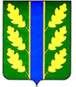 